Colégio Geração Objetivo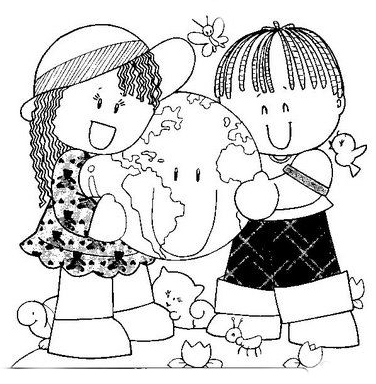 Roteiro de Estudos da Avaliação Bimestral – 2º BimestreDisciplina: Literatura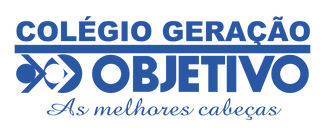 4º Ano do Ensino Fundamental IProfessora: Flávia Bianchine dos Santos	Caro Aluno:	Este roteiro de estudo ajudará você a se organizar melhor para estudar os conteúdos trabalhados em sala. Mas, para que você consiga realizá-lo com sucesso, precisará de:Um lugar para estudar;Estabeleça um horário fixo para estudar diariamente;Organize o material antes de iniciar o estudo (lápis, borracha, folha de rascunho, apostila, caderno);Para você ter um ótimo desenvolvimento nas avaliações é importante que tenha hábito de estudo, não decore exercícios, mas entenda todo o processo histórico ao qual os acontecimentos se desenvolveram.IMPORTANTE:Faça a revisão do conteúdo com bastante atenção, anote suas dúvidas e pergunte à sua professora a fim de saná-las antes das avaliações.Leia com muita atenção o conteúdo de seu material, assista novamente as vídeos-aulas do assunto estudado. Depois faça um resumo.Crie perguntas e respostas sobre o conteúdo estudado, assim perceberá as suas dificuldades.O QUE VOCÊ DEVE SABERO QUE VOCÊ DEVE SABERContos de MistériosCaderno de Literatura.Interpretação de textoCaderno de Literatura.